          Syllabus  2021-2022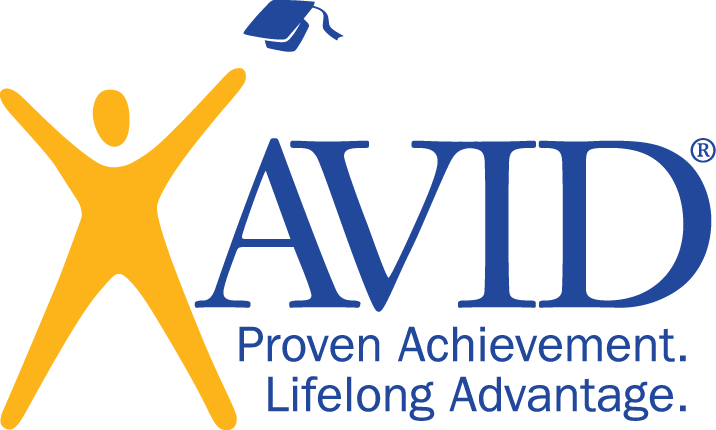 Johnnie Kirkland -AVID Coordinator/Elective TeacherJohnnie.kirkland@osceolaschools.netExtension – 82801Building 9 Room 112MaryLou Bundoc – AVID Elective Teachermaria.bundoc@osceolaschools.netExtension - 82662Building 9 Room 109Course Description:  The Gateway High School AVID curriculum aligns with Gateway’s mission, Graduation and Beyond.  The AVID class has two goals: the first, to prepare students for college and university entrance requirements, and the second, to ready students for the rigors of college and university work. In other words, we want to help you jump through the hoops necessary for college entrance and help you to become the kind of student who will excel once you get there. This course offers a challenging curriculum that exposes students to college-level reading and writing assignments in an attempt to develop students’ academic skills. In addition to academic skill development, you will learn about the college/university system, conduct research projects, and interact with college tutors. It is important to note that good grades, a competitive GPA, and maintaining an organized binder is only part of the AVID commitment; AVID students are also encouraged to get involved in school leadership, athletics, performing arts, clubs, and other extra-curricular activities. Getting involved in school and the local community will shape you into responsible participants and leaders in a democratic society—another goal of the AVID class. School SuppliesStudents are expected to have the following materials:2” BinderBlue or black pensPencilsDivider TabsHighlightersOne zipper pouch (can be a Ziploc bag)Planner/Agenda*This is a suggested list, although the expectation is that the student comes to class prepared with their own supplies. ALL ITEMS are mandatory for this program. Assignment Categories and Weights:Digital Learning Student Behavior Expectations for AVIDFollow the SDOC Code of ConductUse equipment as outlined in the SDOC Acceptable Use PolicyLog in and remain engaged for the full digital lesson (actively participate to learn)Be logged into to your section of TEAMS in the waiting five minutes before class.Blur background or favorite travel destination via teamsDress for digital success (school-logo t-shirts or sweatshirts). (NO - pajamas, tank tops, spaghetti straps.)Be prepared for class and complete and submit all assignments on a timely basisEngage and collaborate with your teachers and fellow students respectfullyComplete your own work independently; all plagiarism rules will apply (THIS IS FOR EVERY CLASS!)Don't distract others! Mute your microphone when others are talking (background noise is distracting)Be kind to everyone – (NO profanity, bullying or name calling will be tolerated!)Be on time and return from established breaks on time (set a timer)Seek help when you are stuck or overwhelmed (teachers, guidance, principals)Communicate with your teacher and examine feedback/gradesBe patient with yourselves and your teachers- we are all learning together!Consequences for Not Following Class Rules and Expectations 1st infraction: You will receive a verbal warning and re-teach of rule2nd infraction: Another verbal warning3rd infraction: Minor Infraction write up, re-teach of rule, and counsel with teacher4th infraction:  Phone call home (may lead to another consequence)*Based on action, subject to change In order to ensure that the time spent in the classroom is a safe and learning environment; class disruptions will not be tolerated. This includes talking while class is being conducted, getting up without permission, being late to class (not seated when the last bell rings) without a pass, not doing your work, sleeping in class, being unprepared, etc.…Class Work and Homework Policies:All assignments must be turned in on time.Students are responsible for inquiring about missed assignments/information and completing the work.  I will post assignments in Focus, be available to answer questions, and provide information through online programs. Students who do not turn in work receive “0” until it is made up. You have 1 week from assigned date to make up work and one full letter grade will be deducted. *** Exceptions may be granted for grade deduction (depending on excused absences, pre-arranged absences, medical conditions, etc.)All essays and research papers must be typed in MLA format.Students will be required to adhere to the following guidelines for handwritten paper:Use blue or black inkLeft and right margins must be observedWritten work must be legible and neatIf work is not legible, it will receive a “0”Hall & Bathroom Pass Policy: There are no passes during the first and last 10 minutes of class.  Students may not receive a pass for any of the following:to retrieve homework or assignments from lockersto see a friendsee teacher or counselor without pass from that person requesting meetingA TYPICAL WEEK IN AVID*** IF YOU FIND YOURSELF STUMBLING, OVERWHELMED, OR GENERALLY STRESSED OUT, YOU SHOULD MAKE AN APPOINTMENT TO TALK TO ME OR YOUR COUNSELOR. I believe in you and your potential to be successful in this class. Show me that I am not wrong . Binder/Agenda 20%Tutorials/Focus Notes40%Coursework & Projects(free writes, essays, worksheets, etc.)40%Monday TuesdayWednesdayThursday Friday Projects, AVID 
curriculum, 
academic skill-
building, critical 
reading and 
writingTutorialsProjects, AVID 
curriculum, 
academic skill-
building, critical 
reading and 
writingTutorials &  Binder checkTeam-building, 
Guest Speakers, 
Structured 
Discussions, Field Trips,
College Research